Чудесное спасение общины сирийских христиансирия04/02/2016Христиане Сирии прославляют Господа за чудесное спасение – во время взрыва в армянской евангелической церкви Эммануэль в воскресенье 17 января никто не пострадал, члены общины собрались на богослужение этим утром раньше. Однако здание церкви серьезно пострадало от взрыва.В результате взрыва 17 января серьезно пострадало здание армянской евангелической церкви Эммануэль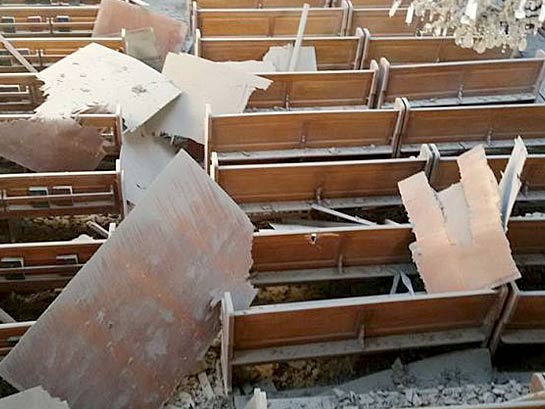 200 членов этой общины собрались в тот день в 10 утра на традиционное воскресное богослужение, а после состоялись несколько мероприятий для разных групп. Последними церковь покинула группа молодежи, они ушли незадолго до того, как прогремел взрыв. “Слава Богу, никто не пострадал и церковь оказалась пустой!”, - написал нам наш партнер в Сирии на следующий день.Положение в Алеппо сейчас особенно тяжелое. За одни выходные в январе на христианские кварталы города упало множество ракет, 7 человек погибли, 53 получили ранения.Температура упала до -6 градусов, и вспышка свиного гриппа H1N1 уже унесла жизни 43 человек. Еще десятки заболевших находятся в больницах, “мы каждый день узнаем об одном-двух умерших”, - пишет наш партнер из Сирии. Из-за плохого питания и холодов, а также загрязненной среды христиане Алеппо особенно восприимчивы к вирусу.Фонд Варнава работает через своих партнеров в Сирии, чтобы обеспечить нуждающихся христиан продовольствием, одеялами, одеждой, медикаментами и топливом для обогревателей. Подробнее о работе Фонда Варнава в Сирии читайте здесь.Фонд Варнаваbarnabasfund.ru